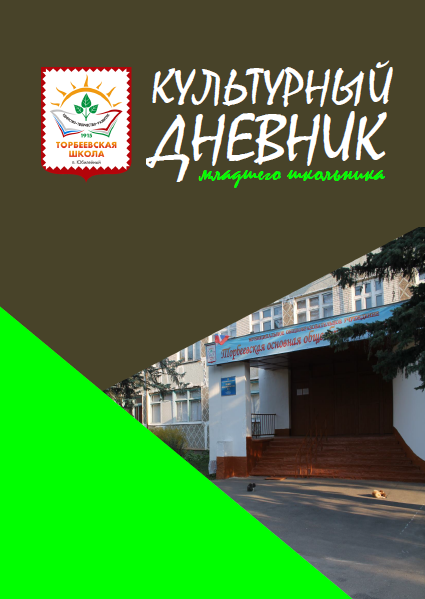 5класс1 раздел. «Приглашение к чтению» 2 раздел. «Волшебный мир искусства»3 раздел. «Чудеса архитектуры»4 раздел. «Музыкальное зазеркалье»5 раздел. «Театральные встречи»6 раздел. «Этот удивительный мир кино»7 раздел. «В мире народного фольклора»Фамилия_______________________________________________Имя_______________________________________________Класс_______________________________________________Номер разделаДата, место, маршрутдекабрь 2023Тодорова Мария Калужская областьМузей  «Малоярославец- город двух Побед»Дата, место, маршрутдекабрь 2023Тодорова Мария Калужская областьМузей  «Малоярославец- город двух Побед»    20 декабря я побывала в музее «Малоярославец-город  двух Побед» в духовно- просветительском центре «София». Музей очень понравился. Интересная композиция показывает ход двух сражений. Здесь можно увидеть портреты известных полководцев, форму русских  и французских солдат.  Из рассказа экскурсовода узнала много нового. Советую  посетить этот  музей.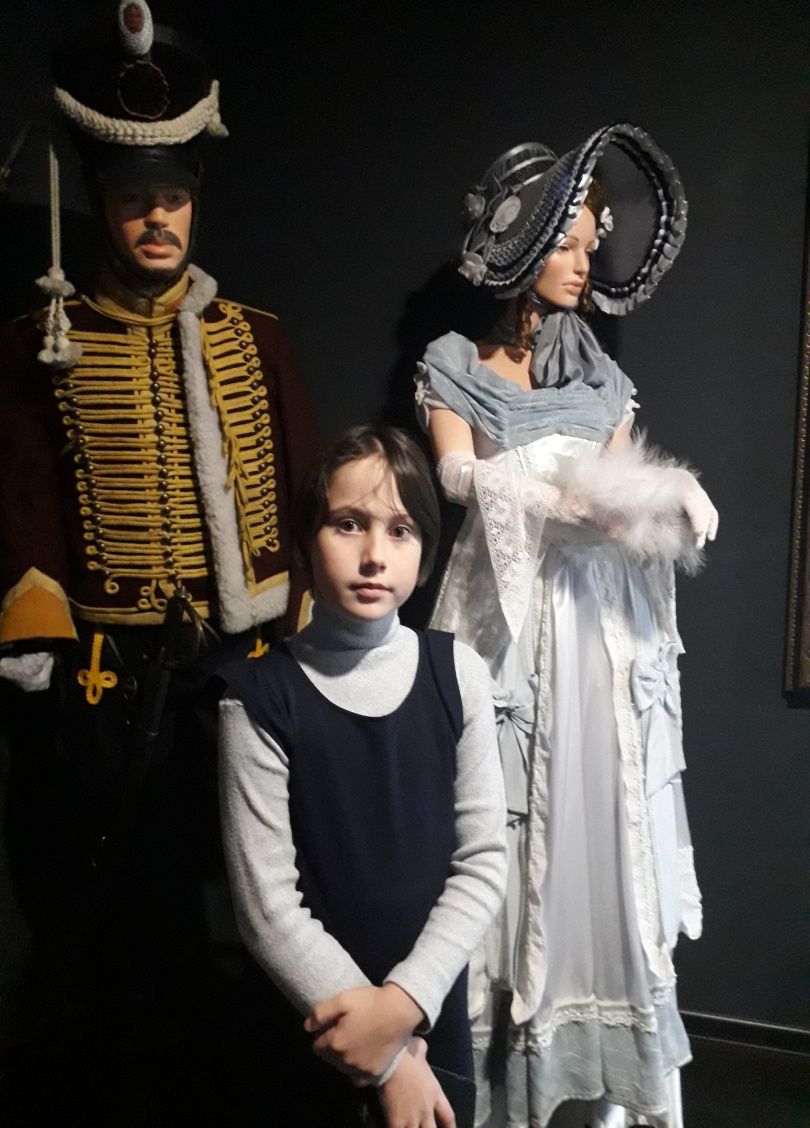     20 декабря я побывала в музее «Малоярославец-город  двух Побед» в духовно- просветительском центре «София». Музей очень понравился. Интересная композиция показывает ход двух сражений. Здесь можно увидеть портреты известных полководцев, форму русских  и французских солдат.  Из рассказа экскурсовода узнала много нового. Советую  посетить этот  музей.    20 декабря я побывала в музее «Малоярославец-город  двух Побед» в духовно- просветительском центре «София». Музей очень понравился. Интересная композиция показывает ход двух сражений. Здесь можно увидеть портреты известных полководцев, форму русских  и французских солдат.  Из рассказа экскурсовода узнала много нового. Советую  посетить этот  музей.Номер разделаДата, место, маршрут